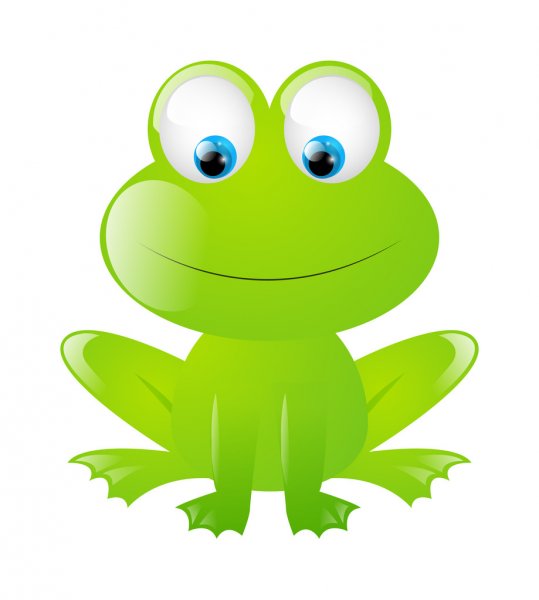 J. angielski  – 5, 6 latkiPropozycje zadań1.Piosenka na powitanie:https://www.youtube.com/watch?v=gdeB9kDT6uI2.    Zabawa ruchowa:    What a mess! What a mess!                                        Look around boys and girls!                                        Let’s clean up the room!                                        Let’s clean up the room!3. Poznaj określenia pogody w j. angielskim: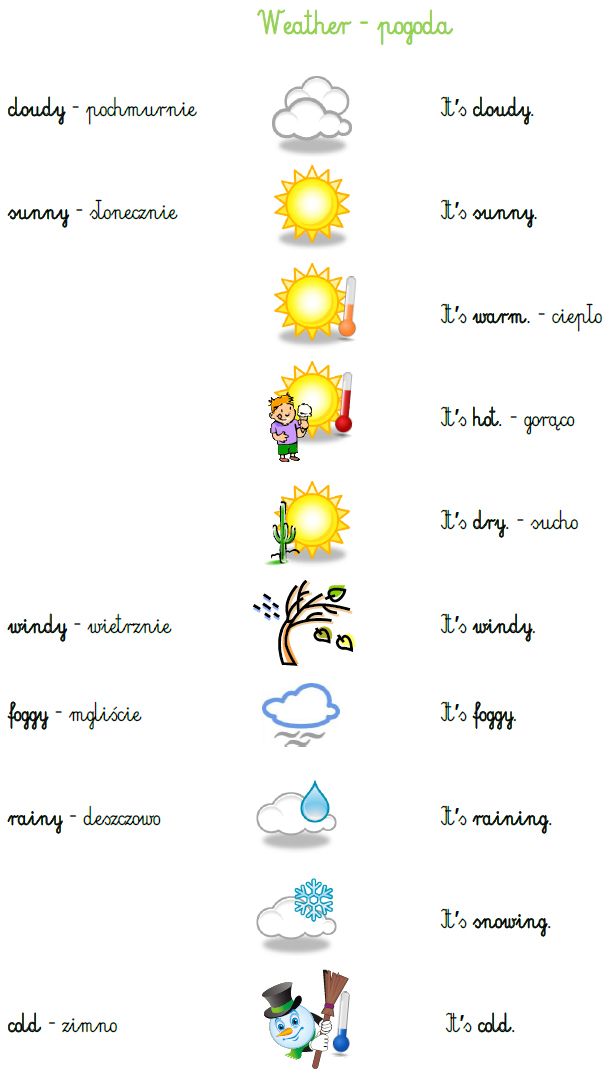 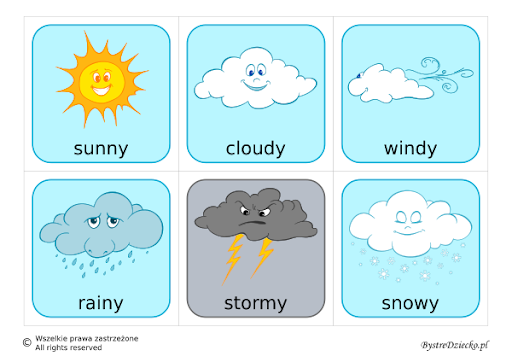 4. Określ jaka jest pogoda na obrazkach.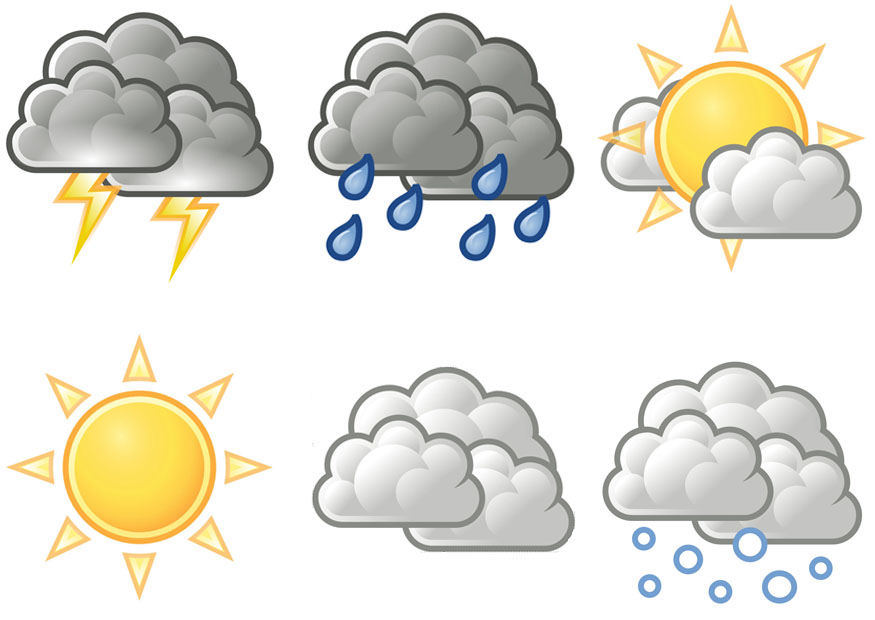 5. Piosenka na pożegnaniehttps://www.youtube.com/watch?v=0LDArAJf7-c	